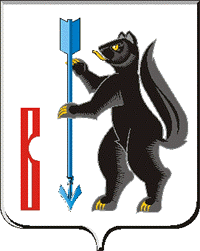 РОССИЙСКАЯ ФЕДЕРАЦИЯСВЕРДЛОВСКАЯ ОБЛАСТЬДУМА ГОРОДСКОГО ОКРУГА ВЕРХОТУРСКИЙРЕШЕНИЕот «22» декабря 2020 г. №62г. ВерхотурьеРассмотрев заключение комиссии по подготовке проекта Правил землепользования и застройки  городского округа Верхотурский  от 14.12.2020 г., протокол публичных слушаний от 11.12.2020 г., руководствуясь ст.28 Федерального закона от 06.10.2003г. № 131-ФЗ «Об общих принципах организации местного самоуправления в Российской Федерации», статьями 31,32,33 Градостроительного кодекса Российской Федерации, статьей 21 Устава городского округа Верхотурский, Дума городского округа ВерхотурскийРЕШИЛА:1. Внести  в Правила землепользования и застройки городского округа Верхотурский, утвержденных Решением Думы городского округа Верхотурский от 07.07.2010 г. № 39 (в редакции решения от 27.11.2013 г. № 66, от 13.07.2016 г. № 40, от 08.02.2017 г. № 2, от 22.03.2017 г. №13, от 22.03.2017 г. №14, от 06.12.2017 г. №69, от 09.06.2018 № 27, от 25.07.2018 г. № 33, от 24.10.2018 г. №55, от 19.07.2019 г. № 30, от 03.10.2019 г. № 13, от 12.12.2019 г. № 32, от 05.02.2020 г. № 2, от 05.08.2020 г. № 40, от 14.10.2020 г. №48, от 09.12.2020 г. № 58) изменения в части:изменения части границ территориальной зоны  объектов административно-делового, социального и культурно – бытового, бытового назначения (индекс «О-1») и отнесения  земельного участка по адресу: Свердловская область,  город Верхотурье, улица Карла Маркса, 32,  к зоне  застройки индивидуальными жилыми домами (индекс «Ж-1»);изменения части границ территориальной зоны рекреационно-ландшафтных территорий (индекс  Р-1), части границ территориальной зоны лесных территорий (индекс Р-3) в населенном пункте поселок Карелино городского округа Верхотурский;изменения части границ территориальной зоны специального озеленения (индекс С-6),  части границ территориальной зоны рекреационно-ландшафтных территорий (индекс  Р-1), части границ территориальной зоны лесных территорий (индекс Р-3) в населенном пункте село Усть-Салда городского округа Верхотурский;изменения части границ  территориальной зоны рекреационно-ландшафтных территорий (индекс  Р-1) в населенном пункте деревня Белая Глина городского округа Верхотурский;изменения части границ территориальной зоны застройки индивидуальными жилыми домами (индекс Ж-1), части границ территориальной зоны рекреационно-ландшафтных территорий (индекс  Р-1), части границ территориальной зоны застройки малоэтажными жилыми домами секционного и блокированного типов (индекс Ж-2), части границ территориальной зоны специального озеленения (индекс С-6) в населенном пункте поселок Привокзальный городского округа Верхотурский;изменения части границ территориальной зоны застройки индивидуальными жилыми домами (индекс Ж-1) в населенном пункте село Меркушино городского округа Верхотурский;изменения части границ территориальной зоны рекреационно-ландшафтных территорий (индекс  Р-1), части границ территориальной зоны лесных территорий (индекс Р-3), части границ территориальной зоны сельскохозяйственных угодий (индекс СХ-2), в населенном пункте деревня Глазуновка городского округа Верхотурский;изменения части границ территориальной зоны рекреационно-ландшафтных территорий (индекс  Р-1), части границ территориальной зоны лесных территорий (индекс Р-3), части границ территориальной зоны спортивных и спортивно-зрелищных сооружений (индекс О-3), части границ территориальной зоны  производственных и коммунальных объектов IV класса санитарной опасности (индекс П-3) в населенном пункте деревня Лаптева городского округа Верхотурский; внесения изменений в  карту градостроительного зонирования территории городского округа Верхотурский д. Никитина, д. Рассол;утверждения карты градостроительного зонирования городского округа Верхотурский  д. Боровая, д. Верхняя Постникова, д. Злыгостева, д. Шумкова, д.Захарова. 2. Утвердить:  графическое изображение фрагмента карты градостроительного зонирования городского округа Верхотурский, с учетом изменений (Приложение 1), внесение изменений в  карту градостроительного зонирования территории городского округа Верхотурский д. Никитина, д. Рассол (Приложение 2), карты градостроительного зонирования городского округа Верхотурский  д. Боровая, д.Верхняя Постникова, д. Злыгостева, д. Шумкова, д. Захарова (Приложение 3).3. Настоящее Решение вступает в силу со дня его официального опубликования.4. Опубликовать настоящее Решение в  информационном бюллетене «Верхотурская неделя» и официальном сайте городского округа Верхотурский.5. Контроль за исполнением настоящего Решения возложить на комиссию по жилищно-коммунальному хозяйству, природопользованию, благоустройству и развитию территории муниципального образования Думы городского округа Верхотурский.            Глава   городского округа Верхотурский	  А.Г. Лиханов                  ПредседательДумы городского округа Верхотурский	И.А. КомарницкийО внесении изменений в Правила землепользования и застройки    городского округа Верхотурский, утвержденные Решением Думы городского округа Верхотурский от 07.07.2010 г. № 39 «Об утверждении Правил землепользования и застройки городского округа Верхотурский»